2014 Missouri Senior 4 Ball ChampionshipMay 20-22, 2014Algonquin Golf ClubTournament Information SheetThe following information is pertinent to your participation in the MGA Senior Four Ball Championship.Practice Round:  Algonquin Golf  Club  will be available to participants only for one practice round. The green fees for the practice round are included in the entry fee. Players  Must pay for cart ($22) for the practice round.  First Tee will open at 9 a.m.   PLAYERS MUST CALL GOLF SHOP  FOR TEE TIME AFTER MAY 10TH Schedule:  See attached Itinerary (page 3)3   Golf Course Set-Up:  The Championship Tournament will be conducted at  Blue tees for Championship Flight.  The Net Flight will be conducted at the White  tee markers.  See attached Golf Course Set-Up and Hole Location Information Sheet.4.  Range use & fees: The Range will close at 2 pm each day of the Championship and at 4 p.m. the practice round day. Range balls are included in your entry fee.5. Cart Fees:  Golf Carts are included in the entry fee for the CHAMPIONSHIP ROUNDS. NOT THE PRACTICE ROUND. Cart Cost for the practice round is $ 22 a player6. Food and Beverage:  All Food and Beverage Purchases will be made with CASH ONLY!!  THE ONLY PLACE TO GET FOOD DURING EVENT IS THE FIELD BARN ON COURSE7. Prizes:  Winner - appropriate awards. Merchandise certificates in pro shop for all other prizes.2014 Missouri Senior 4 Ball ChampionshipMay 20-22, 2014Algonquin Golf ClubCourse Information:				Algonquin Golf Club				340  N. Berry Rd				St Louis. Mo 63122				314-962-2320General Manager – Mass ShakibaHead Golf professional- Scott Sandfort 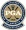 Superintendent – Rob Kick  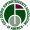 GOOD LUCK!! EXPRESSIONS OF THANKS TO THE STAFF AND THE HOST VENUE ARE ALWAYS APPRECIATED.